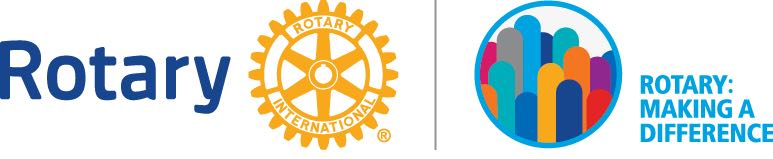 2015-2016 DISTRICT AWARDS AND RECOGNITIONBEST PROMOTION OF ‘THE GUIDE TO DAILY LIVING’Submission Deadline: 2 April 2018Rotary Club of _____________________________________________Name of club president: _____________________________________ Signature of club president (required): __________________________ Date: ___________________At the fourteenth district conference in 2005, a resolution was adopted that requires all clubs in the district to promote the use of ‘The Guide to Daily Living.’ It was also resolved that the district recognizes the club that best promotes its use. These were clarified with further resolutions adopted at the district’s seventeenth (2007) and twentieth (2010) conferences. At the twenty-first district conference in 2011, the text of ‘The Guide to Daily Living’ was simplified and amended as follows:The Guide to Daily LivingOf the things we intend to do, ask ourselves these questions and act upon them:Have I spent some time in self-examination? (Leadership)Have I spent meaningful time with my family? (Fellowship)Have I given my best to my work? (Integrity)Have I given some time to others, near and far? (Service, Diversity)The Guide to Daily Living encompasses the Object of Rotary, exemplifies Rotary’s five core values.How has your club promoted ‘The Guide to Daily Living?’ Select all that apply.       We include it in our club’s membership directory       We include it in our club’s annual souvenir magazine       We include it in our club’s newsletter       We include it in our club’s website       We include it in our club’s social media platform       We invite speakers to expound on the subject       We promote it through a specific projectIf your club promoted ‘The Guide to Daily Living’ through a specific project, briefly describe:_______________________________________________________________________________________________________________________________________________________________________________________________________________________________________________________________________________________________________________________________________________________________________________________What are the other ways your club promote ‘The Guide to Daily Living’ to your members?____________________________________________________________________________________________________________________________________________________________________________________________________________________________________________________________________________________________________________________________________________________We also promote ‘The Guide to Daily Living’ to our sponsored Rotaractors and Interactors. Yes / No.Has your club shared ‘The Guide to Daily Living’ with sister or friendship clubs? Yes / No.If yes, elaborate: ___________________________________________________________________________________________________________________________________________________________________________________________________________________________________________________________________________________________________________=============================================================Submit completed form plus any appendices IN SOFT COPY by 2 April 2018 to Vocational Service Chair PP Saravanan Krishnan at krishna_saravanan@yahoo.co.uk , +60-17-818 1770